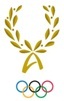 INTERNATIONAL OLYMPIC ACADEMY52, Dimitrios Vikelas Avenue, 152 33 Halandri – Athens, Greece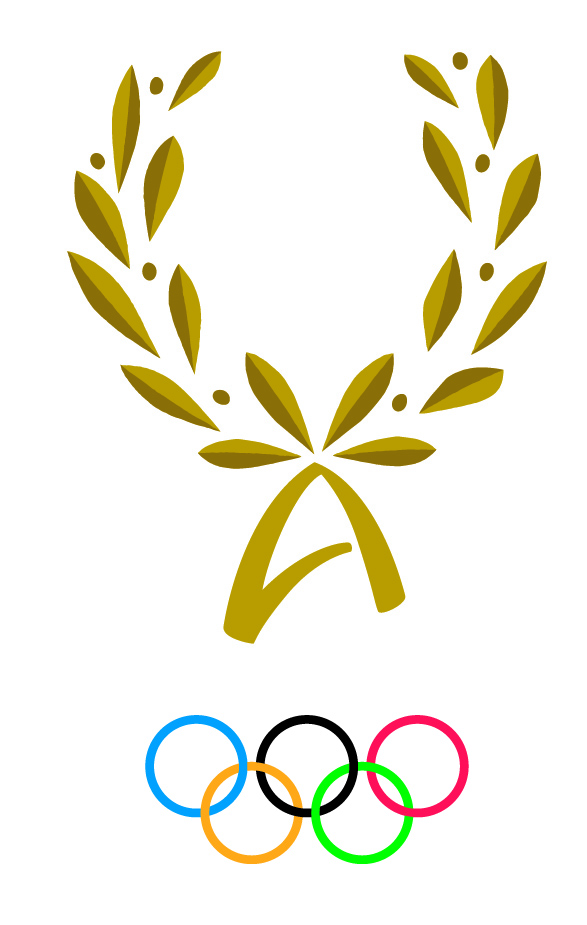 PARTICIPANT’S PERSONAL HISTORY FORMNational Olympic Committee/Academy:  Surname: 								 First name: 								 Date of birth:Nationality: 							Gender:		 Tel: Address: 									E-mail: Knowledge of languagesWhat is your mother tongue?Which discussion group you would like to participate in: English-speaking group French-speaking groupEducation (Give full details)A. Secondary school, technical school or apprenticeship B. Bachelor educationC. Postgraduate Studies Profession: Sports career as an athlete: Sports practiced in the past: Sports currently practiced: Awards: Please indicate the associations or clubs of which you are a member: Career as a sports official: (Please list duties assumed within a club or at regional, national or international level) What is your particular interest in the field of sports: State in 5 lines why you wish to participate in the I.O.A. Session: Write down any publications you have issued: REMARKS:DATE:						        SIGNATURE (Participant):Confirmed by the NOC / NOA of 			 	SIGNATURE & OFFICIAL SEAL   OF NOC / NOA: Note: Please return this questionnaire, fully completed, as soon as possible to the International Olympic Academy.By e-mail at: a.borbotsialou@ioa.org.gr , s.tachtara@ioa.org.gr or ioa@ioa.org.gr  Please, also, forward a recent passport-size photo (electronically)KNOWLEDGE OF IOA OFFICIALS LANGUAGESREADREADWRITEWRITESPEAKSPEAKUNDERSTANDUNDERSTANDKNOWLEDGE OF IOA OFFICIALS LANGUAGESEasilyNot easilyEasilyNot easilyEasilyNot easilyEasilyNot easilyENGLISHFRENCHGREEK Name of institution, place and countryYears attendedYears attendedDegrees and academic distinctionsMain course of studyName of institution, place and countryfromtoDegrees and academic distinctionsMain course of studyName of institution, place and countryTypeYears attendedYears attendedCertificates or diplomas obtainedName of institution, place and countryTypefromtoCertificates or diplomas obtainedName of institution, place and countryTypeYears attendedYears attendedCertificates or diplomas obtainedName of institution, place and countryTypefromtoCertificates or diplomas obtained